El siguiente es el documento presentado por el Magistrado Ponente que sirvió de base para proferir la providencia dentro del presente proceso.El contenido total y fiel de la decisión debe ser verificado en la Secretaría de esta Sala.Providencia:	Sentencia  – 1ª instancia – 19 de octubre de 2017Proceso:    	Acción de Tutela – Amparo improcedenteRadicación Nro. :	2017-01118-00Accionante: 	Javier Elías Arias IdárragaAccionado:	Juzgado Cuarto Civil del Circuito de Pereira - Vinculado (s): Defensoría del Pueblo, Regional Risaralda y otrosMagistrado Ponente:	DUBERNEY GRISALES HERRERATemas: 	DEBIDO PROCESO / TRAMITE EN ACCIÓN POPULAR / TUTELA CONTRA PROVIDENCIA JUDICIAL /. LIQUIDACIÓN COSTAS Y AGENCIAS EN DERECHO / INMEDIATEZ / IMPROCEDENTE - Revisado el acervo probatorio se tiene que el juzgado accionado con auto del 02-06-2016 fijó las agencias en derecho de ambas instancias (Folio 22, ib.), ese mismo día la secretaría hizo la respectiva liquidación y la fijó en lista (Folio 23, ib.), el 09-06-2016 el actor recurrió en reposición y apelación, solicitó declarar la nulidad de lo actuado y remitir el expediente ante este Tribunal para que se hiciera la liquidación de costas (Folio 24, ib.), peticiones que se despacharon desfavorablemente con auto del 14-06-2016 (Folio 25, ib.).De acuerdo con lo expuesto, es evidente que el presente amparo carece del presupuesto de la inmediatez, en razón a que su interposición (04-10-2017) desborda el plazo fijado por la jurisprudencia -  (Seis meses), como tiempo razonable, ya que han transcurrido, aproximadamente, dieciséis (16) meses, desde la última actuación reseñada.
REPUBLICA DE COLOMBIA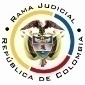 RAMA JUDICIAL DEL PODER PÚBLICOTRIBUNAL SUPERIOR DEL DISTRITO JUDICIALSALA DE DECISIÓN CIVIL –FAMILIA – DISTRITO DE PEREIRADEPARTAMENTO DE RISARALDA		Asunto			: Sentencia de tutela en primera instanciaAccionante		: Javier Elías Arias IdárragaAccionado (s)		: Juzgado Cuarto Civil del Circuito de Pereira Vinculado (s)		: Defensoría del Pueblo, Regional Risaralda y otrosRadicación		: 2017-01118-00 (Interna No.1118)		Temas			: Procedibilidad - Inmediatez		Magistrado Ponente	: Duberney Grisales HerreraActa número		: 541 de 19-10-2017PEREIRA, R., DIECINUEVE (19) DE  OCTUBRE DE DOS MIL DIECISIETE (2017).EL ASUNTO POR DECIDIREl amparo constitucional de la referencia, adelantadas las debidas actuaciones con el trámite preferente y sumario, sin que se evidencien causales de nulidad que la invaliden.LA SÍNTESIS FÁCTICAExpresó el actor que en la acción popular No.2014-00137-00 el Juzgado accionado vulnera el artículo 13 de la CP porque fijó diferentes agencias en derecho para cada una de las instancias ($80.000 y $50.000). Agregó que el Tribunal debió liquidarlas (Folio 1, este cuaderno). LOS DERECHOS INVOCADOSLas garantías procesales y los artículos 13 y 83 de la CP (Folio 2, este cuaderno).LA PETICIÓN DE PROTECCIÓNSe pretende que se ordene al Despacho Judicial accionado liquidar nuevamente las agencias en derecho y tasarlas en un mínimo de 1 smlmv (Folio 2, este cuaderno).EL RESUMEN DE LA CRÓNICA PROCESALCon auto del 05-10-2017 se admitió, se ordenó vincular a quienes se estimó conveniente y se dispuso notificar a la partes, entre otros ordenamientos (Folio 5, ibídem). Fueron debidamente enterados los extremos de la acción (Folios 6 y 7, ibídem). Contestaron la Alcaldía de Pereira (Folios 46 y 47, ibídem), el Banco Davivienda SA (Folios 54 y 55, ib.) y la Procuraduría General de la Nación, Regional Risaralda (En adelanta PGNR) (Folio 66, ib.). El Juzgado accionado arrimó la documentación requerida (Folios 8 a 44, ib.).LA SINOPSIS DE LAS RESPUESTASLa Alcaldía de Pereira refirió que carece de legitimación en la causa por pasiva y pidió proferir fallo absolutorio (Folios 46 y 47, ib.). El Banco Davivienda SA pidió desestimar la acción de tutela toda vez que propende por satisfacer pretensiones meramente económicas (Folios 54 y 55, ib.). La PGNR adujo que la situación alegada es ajena a sus funciones, pues solo le compete ejercer la defensa de los derechos colectivos, una vez sea convocado al pacto de cumplimiento. Solicitó su desvinculación (Folio 66, ib.).     LA FUNDAMENTACIÓN JURÍDICA PARA DECIDIRLa competencia. Este Tribunal es competente para conocer las acciones en razón a que es el superior jerárquico del Juzgado Cuarto Civil del Circuito de Pereira.El problema jurídico a resolver. ¿El Juzgado ha vulnerado o amenazado los derechos fundamentales del accionante, según lo expuesto en el escrito de tutela?   Los presupuestos generales de procedenciaLa legitimación en la causa. Se cumple la legitimación por activa dado que el accionante promovió la acción popular en la que se reprocha la falta al debido proceso. Y por pasiva, lo es el Despacho Judicial accionado, al ser la autoridad judicial que conoce el juicio.Las sub-reglas de análisis en la procedibilidad frente a decisiones judicialesDesde la sentencia C-543  de  1992,  que examinó en constitucionalidad, los artículos 11, 12 y 40 del Decreto 2591 de 1991, declarados ajustados a la Carta, inicia la línea jurisprudencial en torno a la tutela contra providencias judiciales, que ha evolucionado hasta una re-definición dogmática entre 2003 y 2005, básicamente sustituyó la expresión “vías de hecho” por la de “causales genéricas de procedibilidad” y ensanchó las causales especiales, pasando de cuatro (4) a ocho (8).  En el mismo sentido Quiroga Natale.Ahora,  en  frente  del  examen  que  se  reclama en sede constitucional, resulta de mayúscula trascendencia, precisar que se trata de un juicio de validez y no de corrección, lo que evidencia que son dos planos de estudio diversos, entonces, mal puede mutarse en constitucional lo que compete al ámbito legal, ello se traduce en evitar el riesgo de convertirse en una instancia más, que iría en desmedro de la naturaleza excepcional del instrumento protector.  Así lo explicó la Colegiatura constitucional.Los requisitos generales de procedibilidad, explicados en amplitud en la sentencia C-590 de 2005 y reiterados en la consolidada línea jurisprudencial de la CC (2017) son: (i) Que el asunto sea de relevancia constitucional; (ii) Que se hayan agotado los medios ordinarios y extraordinarios de defensa judicial al alcance del afectado; (iii) Que se cumpla con el requisito de inmediatez; (iv) Que la irregularidad procesal tenga un efecto directo y determinante sobre la decisión atacada; (v) Que el actor identifique los hechos generadores de la vulneración y que; (vi) De ser posible, los hubiere alegado en el proceso judicial en las oportunidades debidas; (vii) Que no se trate de tutela contra tutela.De otra parte, como requisitos o causales especiales de procedibilidad, se han definido los siguientes: (i) Defecto orgánico, (ii) Defecto procedimental absoluto, (iii) Defecto fáctico, (iv) Error inducido, (v) Decisión sin motivación, (vi) Defecto material o sustantivo; (vii) Desconocimiento del precedente; y, por último, (viii) violación directa de la Carta.  Un sistemático recuento puede leerse en la obra de los doctores Catalina Botero Marino y Quinche Ramírez.La inmediatez  de la acción de tutela Según constante jurisprudencia de nuestro máximo Tribunal Constitucional, y también de la CSJ (Sala de Casación Civil), la inmediatez en la protección, que implica la tutela, conlleva entender que el remedio judicial requiere aplicación urgente, por lo que quien actúa en ejercicio de la tutela, debe usarla en forma oportuna.  Significa lo dicho que el juez no está obligado a atender una petición cuando el afectado injustificadamente, por desidia o desinterés, ha dejado pasar el tiempo para elevarla, la inmediatez es consustancial a la protección que brinda la mencionada acción como defensa efectiva de los derechos fundamentales.Oportuno resulta, evocar con relación a la prontitud que debe acompañar el reclamo para la protección de los derechos, que la jurisprudencia de la Corte Interamericana de Derechos Humanos ha señalado que el transcurso de un lapso mayor a seis meses para resolver amparos excede el principio de plazo razonable. Habida consideración de la significación del principio de inmediatez, ha concluido nuestro Alto Tribunal, que la “OPORTUNIDAD”, es un requisito de procedibilidad esencial para el ejercicio del amparo constitucional. Así mismo lo ha señalado la CSJ, que en recientes providencias reiteró: … [D]escendiendo al caso de autos, concluye la Corte que la solicitud de resguardo carece del requisito de inmediatez, habida cuenta de que entre la fecha de expedición de la sentencia criticada y de su corrección, esto es, 2 y 12 de septiembre de 2014, por medio de la cual el Tribunal encartado accedió a la pretensión de los accionantes -disponiendo que la misma sería satisfecha por equivalencia-, y la de interposición de la demanda que nos ocupa, 9 de abril de 2015, transcurrió un lapso que supera el de seis (6) meses fijado por la consistente jurisprudencia de esta Corporación, como razonable y proporcional para que las personas afectadas en sus prerrogativas básicas ejerzan esta acción constitucional; sin que la parte accionante hubiera alegado ni menos demostrado motivo alguno que justifique tan notoria tardanza. (Sublínea de esta Sala).Sin embargo de lo razonado, es menester acotar que el mencionado plazo no es absoluto, sino que se entiende como razonable para la interposición de la acción de amparo, pues más allá de ese término, lo que en realidad lo determina son: (i) Si existió o no un motivo válido que justifique la inactividad de los accionantes; (ii) Si la inactividad injustificada vulnera el núcleo esencial de los derechos de terceros afectados con la decisión; y, (iii) Si existe un nexo causal entre el ejercicio oportuno de la acción y la vulneración de los derechos de los interesados.Los aspectos acabados de reseñar, fueron precisados en una decisión del 2006 de la CC, con apoyo en un precedente anterior de 2003.  En sentencia de 2010 la Corte amparó los derechos, al estimar que para el caso particular que examinó, la razonabilidad del plazo cubría algunos años, en tratándose de “vías de hecho” judiciales.  En este sentido puede consultarse la síntesis doctrinal que hace el profesor Quinche R..Nuestro órgano de cierre en la especialidad constitucional, ratificó el pensamiento traído en su larga línea jurisprudencial, y resaltó las razones que fundamentan el factor “inmediatez” como presupuesto de procedibilidad, así explicó:4.6. En suma, si bien la acción de tutela puede interponerse en cualquier tiempo, la jurisprudencia de la Corte Constitucional ha establecido que el afectado debe interponer la acción de tutela dentro de un término razonable y cercano a la circunstancia que ha causado la amenaza o vulneración de los derechos fundamentales respecto de los cuales reclama la protección constitucional. No obstante, en el evento en que se verifique que este presupuesto no se cumple, el juez de tutela deberá analizar las circunstancias que rodearon la radicación tardía de la acción de tutela y verificar si la amenaza o la vulneración que originaron la acción de amparo ha sido continua y permanece en la actualidad. (La sublínea es de este Tribunal).EL CASO CONCRETO QUE SE ANALIZADado que los requisitos generales de procedibilidad son concurrentes, esto es, incumplido uno, se torna inane el examen de los demás, menos podrían revisarse los supuestos especiales, el análisis que sigue se concentrará en la inmediatez, porque es el elemento que se echa de menos, pues la acción de tutela debe interponerse dentro de un término razonable y cercano a la circunstancia que ha causado la amenaza o vulneración de los derechos fundamentales respecto de los cuales se reclama la protección constitucional.Revisado el acervo probatorio se tiene que el juzgado accionado con auto del 02-06-2016 fijó las agencias en derecho de ambas instancias (Folio 22, ib.), ese mismo día la secretaría hizo la respectiva liquidación y la fijó en lista (Folio 23, ib.), el 09-06-2016 el actor recurrió en reposición y apelación, solicitó declarar la nulidad de lo actuado y remitir el expediente ante este Tribunal para que se hiciera la liquidación de costas (Folio 24, ib.), peticiones que se despacharon desfavorablemente con auto del 14-06-2016 (Folio 25, ib.).De acuerdo con lo expuesto, es evidente que el presente amparo carece del presupuesto de la inmediatez, en razón a que su interposición (04-10-2017) desborda el plazo fijado por la jurisprudencia- (Seis meses), como tiempo razonable, ya que han transcurrido, aproximadamente, dieciséis (16) meses, desde la última actuación reseñada. En este asunto es inviable flexibilizar la aplicación de este principio, puesto que el actor no alegó ni probó, que medió causa alguna de fuerza mayor o caso fortuito que impidiera gestionar su defensa a través de esta acción con mayor celeridad sin desconocer la inmediatez. Tampoco arguyó y menos acreditó que fuera una persona que requiera de protección reforzada.Bajo estas condiciones, el presente amparo se torna improcedente toda vez que se incumple un de los siete (7) requisitos generales de procedibilidad, esto es, la inmediatez.LAS CONCLUSIONES Con fundamento en las consideraciones expuestas se declarará improcedente el amparo constitucional frente al Juzgado Cuarto Civil del Circuito de Pereira, por carecer de inmediatez.En mérito de lo expuesto, el Tribunal Superior del Distrito Judicial de Pereira, Risaralda, Sala de Decisión Civil - Familia, administrando Justicia, en nombre de la República y por autoridad de la Ley,F A L L A,DECLARAR improcedente la acción de tutela presentada por el señor Javier Elías Arias Idárraga contra el Juzgado Cuarto Civil del Circuito de Pereira.NOTIFICAR esta decisión a todas las partes, por el medio más expedito y eficaz.REMITIR este expediente, a la CC para su eventual revisión, de no ser impugnada.ORDENAR el archivo del expediente, surtidos los trámites anteriores.Notifíquese,DUBERNEY GRISALES HERRERAM A G I S T R A D OEDDER JIMMY SÁNCHEZ C.		JAIME ALBERTO SARAZA N.	M A G I S T R A D O 				M A G I S T R A D O  											DGH/ODCD/2017